2020. február 25-én, a farsang utolsó napján, húshagyókedden este 8 órakor a DíszterembenROAD SIX SAX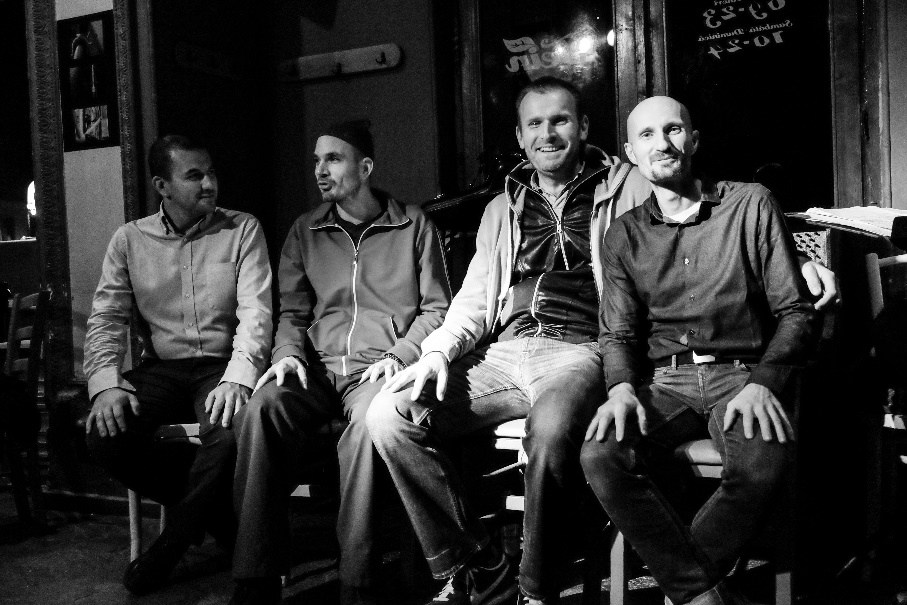 Tóth Viktor a magyar jazzélet egyik legsokoldalúbbfigurája.A 2010-es év jazz személyiségének választották, 2014-ben és 2015-ben pedig az év altszaxofonosának szavazták Magyarországon. A szaxofonos saját magát egy úton járó kereső emberként látja.. Koncertjeit a zenész mint a tanulás, önfejlesztés nagyszerű alkalmait látja. Hangszeres játékára a dinamikus, mégis érzékeny kifejezésmód jellemző, zenei megnyilvánulásaiban a pillanat energiáit kívánja megragadni. Játszott Európa és az Egyesült Államok számos jazz fesztiválján, saját tercettjét vezeti, kortárs táncossal duettezik, népzenét gyűjt, zenét szerez, új utakat keres. A Road Six Sax együttes különleges összetételű zenekar, neve ellenére négy szaxofonból áll.A együttes tagjai:Tóth Viktor altszaxofonHaaz Imre tenorszaxofonSolymosi Milán tenorszaxofonWeisz Gábor baritonszaxofonMinden érdeklődőt szeretettel hívunk és várunk!